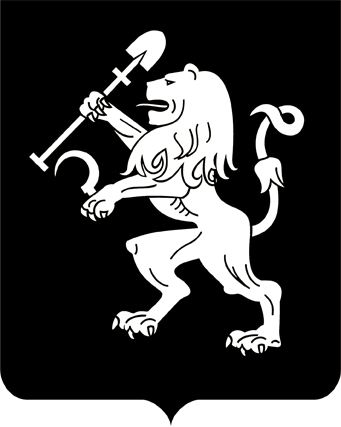 АДМИНИСТРАЦИЯ ГОРОДА КРАСНОЯРСКАПОСТАНОВЛЕНИЕО дополнительной мере социальной поддержки отдельным категориям гражданВ соответствии с Федеральными законами от 10.01.2002 № 7-ФЗ           «Об охране окружающей среды», от 06.10.2003 № 131-ФЗ «Об общих принципах организации местного самоуправления в Российской                  Федерации», решением Красноярского городского Совета депутатов              от 20.11.2007 № В-357 «О дополнительных мерах социальной поддержки и социальной помощи для отдельных категорий граждан», руко-водствуясь статьями 41, 58, 59 Устава города Красноярска, ПОСТАНОВЛЯЮ:1. Установить дополнительную меру социальной поддержки             отдельным категориям граждан в виде частичной компенсации стоимости электроэнергии, используемой для отопления.2. Дополнительная мера социальной поддержки предоставляется гражданам Российской Федерации, имеющим регистрацию по месту жительства или по месту пребывания на территории города Красноярска, являющимся собственниками жилого помещения в частном                   домовладении или нанимателями такого жилого помещения, занимаемого по договору социального найма или договору найма жилого               помещения государственного или муниципального жилищного фонда, на территории города Красноярска и использующим электроотопительные установки, относящимся к следующим категориям:участники, инвалиды Великой Отечественной войны;труженики тыла;ветераны труда;ветераны труда Красноярского края;инвалиды;член семьи с ребенком-инвалидом;член многодетной семьи (многодетными семьями считаются            семьи, отнесенные к таковым Законом Красноярского края                             от 09.12.2010 № 11-5393 «О социальной поддержке семей, имеющих детей, в Красноярском крае»);реабилитированные лица и лица, признанные пострадавшими              от политических репрессий;граждане, подвергшиеся воздействию радиации вследствие чернобыльской и других радиационных аварий и катастроф;родители и не вступившие в повторный брак вдовы (вдовцы)                военнослужащих, погибших (умерших) в период прохождения военной службы в мирное время.3. Утвердить Положение о порядке предоставления дополнительной меры социальной поддержки отдельным категориям граждан в виде частичной компенсации стоимости электроэнергии, используемой для отопления, согласно приложению.4. Расходы по предоставлению дополнительной меры социальной поддержки осуществляются за счет средств бюджета города.5. Установить, что в 2023 году представление документов для определения права на получение дополнительной меры социальной поддержки осуществляется с 01.12.2023.6. Настоящее постановление опубликовать в газете «Городские новости» и разместить на официальном сайте администрации города.7. Постановление вступает в силу с 01.12.2023 и действует                    до 31.12.2025.Исполняющий обязанностиГлавы города                                                                    В.Н. ВойцеховскийПриложениек постановлениюадминистрации города	от ____________ № _________ПОЛОЖЕНИЕ о порядке предоставления дополнительной меры социальной поддержки отдельным категориям граждан в виде частичной компенсации стоимости электроэнергии, используемой для отопленияI. Общие положения1. Настоящее Положение регулирует порядок предоставления              дополнительной меры социальной поддержки отдельным категориям граждан в виде частичной компенсации стоимости электроэнергии,         используемой для отопления (далее – ДМСП).2. ДМСП предоставляется отдельным категориям граждан Российской Федерации, указанным в пункте 2 настоящего постановления           (далее – заявитель).3. ДМСП предоставляется на отопительный период.Под отопительным периодом в целях настоящего Положения              понимается период с 1 сентября по 31 мая.Право на получение ДМСП определяется с месяца обращения            заявителя.4. Консультирование жителей города Красноярска о порядке, сроках и условиях предоставления ДМСП обеспечивает муниципальное          казенное учреждение «Центр предоставления мер социальной поддержки жителям города Красноярска» (далее – МКУ).5. Информация об оказании ДМСП в соответствии с настоящим Положением размещается в Единой государственной информационной системе социального обеспечения. Размещение (получение) указанной информации в Единой государственной информационной системе социального обеспечения осуществляется в соответствии с Федеральным        законом от 17.07.1999 № 178-ФЗ «О государственной социальной               помощи».II. Порядок определения права на получение ДМСП6. Для определения права на получение ДМСП заявитель (представитель заявителя) представляет в МКУ следующие документы:1) заявление об определении права на получение ДМСП (далее –          заявление) по форме согласно приложению 1 к настоящему                         Положению;2) копию паспорта или иного документа, удостоверяющего личность заявителя;3) копию документа, удостоверяющего личность представителя,             и документа, подтверждающего его полномочия (в случае обращения представителя заявителя);4) копию документа, подтверждающего регистрацию заявителя по месту жительства или по месту пребывания в городе Красноярске, либо копию вступившего в законную силу решения суда об установлении факта проживания заявителя на территории города Красноярска                  (в случае если заявитель не зарегистрирован по месту жительства или                    по месту пребывания на территории города Красноярска);5) копию страхового свидетельства обязательного пенсионного страхования или иного документа, подтверждающего регистрацию             в системе индивидуального (персонифицированного) учета заявителя;6) копию документа, подтверждающего право собственности                 на жилое помещение в частном домовладении: копию договора купли-продажи, договора мены, вступившего в законную силу решения суда               и др. (копии документов предоставляются заявителем в случае, если право собственности не зарегистрировано в Едином государственном реестре недвижимости), или копию документа, подтверждающего право пользования жилым помещением в частном домовладении: копию                  договора социального найма или договора найма жилого помещения государственного или муниципального жилищного фонда;7) копию документа, содержащего информацию о наличии электроотопительной установки (технический паспорт; технический план; документ, подтверждающий наличие технологического присоединения, иной технический документ, составленный сетевой организацией                 в ходе технологического присоединения, в том числе акт осмотра, акт допуска прибора учета в эксплуатацию, акт о выполнении технических условий с выделенной нагрузкой (указанием наличия) соответствующего оборудования);8) документ, подтверждающий отнесение заявителя к категории граждан, указанной в пункте 2 настоящего постановления: участникам  и инвалидам Великой Отечественной войны – копию удостоверения участника или инвалида Великой Отечественной войны; труженикам тыла – копию удостоверения ветерана Великой Отечественной войны; ветеранам труда – копию удостоверения ветерана труда; ветеранам        труда Красноярского края – копию удостоверения ветерана труда края; инвалидам – копию справки, подтверждающей факт установления             инвалидности, выданной федеральным государственным учреждением медико-социальной экспертизы; членам семьи с детьми-инвалидами – копию справки, подтверждающей факт установления инвалидности, выданной федеральным государственным учреждением медико-социальной экспертизы, копии документов, подтверждающих                      родственные отношения и совместное проживание; многодетным                  семьям – копии свидетельств о рождении на каждого несовершеннолетнего ребенка, копии документов, подтверждающих родственные отношения и совместное проживание; реабилитированным лицам и лицам, признанным пострадавшими от политических репрессий – копию                    документа, подтверждающего принадлежность заявителя к реабилитированным лицам; гражданам, подвергшимся воздействию радиации вследствие чернобыльской и других радиационных аварий и катастроф – копию специального удостоверения единого образца; родителям                     и не вступившим в повторный брак вдовам (вдовцам) военнослужащих, погибших (умерших) в период прохождения военной службы в мирное время, – копию удостоверения о праве на меры социальной поддержки;9) реквизиты банковского счета – в случае перечисления ДМСП    на банковский счет;10) согласие на обработку персональных данных по форме согласно приложению 2 к настоящему Положению.Представление документов для определения права на получение ДМСП осуществляется ежегодно с 1 сентября по 31 мая.7. Документы, указанные в подпунктах 4 (в части копии документа, подтверждающего регистрацию заявителя по месту жительства или по месту пребывания в городе Красноярске), 5, 6 (если право на жилое помещение в частном домовладении зарегистрировано в Едином государственном реестре недвижимости, а также в части договора социального найма или договора найма жилого помещения муниципального жилищного фонда) пункта 6 настоящего Положения, представляются заявителем по собственной инициативе. В случае если указанные                   документы находятся в распоряжении органов, предоставляющих                  государственные услуги, органов, предоставляющих муниципальные услуги, иных государственных органов, органов местного самоуправления либо подведомственных государственным органам или органам местного самоуправления организациях, участвующих в предоставлении государственных и муниципальных услуг, в соответствии с нормативными правовыми актами Российской Федерации, нормативными правовыми актами субъектов Российской Федерации, муниципальными правовыми актами и не были представлены заявителем по собственной инициативе, они запрашиваются МКУ в течение 5 рабочих дней с даты регистрации заявления в порядке межведомственного информационного взаимодействия. Если в отношении заявителя не открыт индивидуальный лицевой счет, МКУ в соответствии с пунктом 1 статьи 12.1                    Федерального закона от 01.04.1996 № 27-ФЗ «Об индивидуальном         (персонифицированном) учете в системах обязательного пенсионного страхования и обязательного социального страхования» представляет            в территориальный орган Фонда пенсионного и социального страхования Российской Федерации сведения, указанные в подпунктах 2–8 пункта 2 статьи 6 данного закона, для открытия заявителю индивидуального лицевого счета.8. Обратиться с заявлением и документами, необходимыми для получения ДМСП, также можно в электронной форме с использованием официального сайта администрации города www.admkrsk.ru (далее – Сайт) либо путем направления заявления и документов в МКУ почтовым отправлением с уведомлением о вручении и описью вложения.Подача заявления в электронной форме осуществляется на странице услуги в разделе «Муниципальные услуги» на Сайте при переходе по ссылке «Электронные формы заявлений» путем заполнения в электронном виде полей экранной web-формы с присоединением электронных образов необходимых документов после активирования кнопки web-формы «отправить». Для идентификации и аутентификации                  используется подтвержденная учетная запись заявителя в единой системе идентификации и аутентификации.В случае направления документов почтовым отправлением копии документов заверяются организациями, выдавшими соответствующие документы, или нотариально.В случае представления документов заявителем лично представляются копии документов, заверенные организациями, выдавшими                соответствующие документы, или нотариально. Копии документов, не заверенные организацией, выдавшей соответствующие документы, или нотариально, представляются с предъявлением оригинала.Представленное заявителем заявление с документами регистрируется МКУ не позднее двух рабочих дней с даты его поступления.В случае если заявление с документами поступило в МКУ в форме электронного документа (пакета документов) в нерабочее время (в том числе в выходной или нерабочий праздничный день), то оно регистрируется в первые два рабочих дня, следующие за днем его поступления             в МКУ.9. Заявления и документы, поступившие в МКУ, рассматриваются в течение 20 рабочих дней с даты регистрации. Принятие решения              о наличии или отсутствии права на получение ДМСП осуществляется путем издания приказа, который подписывается руководителем (заместителем руководителя) МКУ, в установленном порядке.10. Уведомление о принятом решении вручается МКУ лично              заявителю на бумажном носителе, направляется по почте либо в электронной форме либо при положительном решении уведомление  направляется заявителю на мобильный номер (смс-уведомление)                     в течение 5 рабочих дней с даты его принятия. Способ уведомления               о принятом решении указывается заявителем в заявлении. В уведомлении об отсутствии права на получение ДМСП указываются основания принятия такого решения и порядок его обжалования.11. Основания для принятия решения об отсутствии права на получение ДМСП:1) заявитель не относится к категории граждан, указанной в пункте 2 настоящего постановления; 2) представление неполного пакета документов, указанных                в пункте 6 настоящего Положения (за исключением документов, представляемых заявителем по собственной инициативе);3) представление документов, имеющих подчистки, приписки, не заверенные в установленном порядке исправления, зачеркнутые слова (цифры), а также документов, которые не поддаются прочтению;4) отсутствие регистрации у заявителя по месту жительства или по месту пребывания в городе Красноярске;5) предоставление в текущем календарном году компенсации                  на приобретение твердого топлива и транспортных услуг для доставки этого топлива в рамках Закона Красноярского края от 17.12.2004                    № 13-2804 «О социальной поддержке населения при оплате жилья                 и коммунальных услуг» (информация запрашивается МКУ в порядке межведомственного информационного взаимодействия в течение              5 рабочих дней с даты регистрации заявления с документами).12. В случае повторного обращения заявителя за предоставлением ДМСП в текущем отопительном периоде при наличии положительного решения, принятого ранее, заявление с приложенными документами                с сопроводительным письмом возвращаются заявителю без рассмотрения почтовым отправлением в течение 20 рабочих дней с даты получения документов.13. Право на получение ДМСП утрачивается, оказание ДМСП прекращается при наступлении одного из следующих событий (обстоятельств):1) смерть заявителя;2) отказ от использования электроотопительной установки;3) снятие заявителя с регистрационного учета по месту жительства или по месту пребывания в городе Красноярске;4) прекращение права собственности на жилое помещение в частном домовладении, расторжение договора социального найма или договора найма жилого помещения государственного или муниципального жилищного фонда;5) утрата принадлежности к категории граждан, имеющей право на ДМСП, указанной в пункте 2 настоящего постановления;6) получение компенсации на приобретение твердого топлива                    и транспортных услуг для доставки этого топлива в рамках Закона Красноярского края от 17.12.2004 № 13-2804 «О социальной поддержке населения при оплате жилья и коммунальных услуг».Заявитель обязан письменно уведомить МКУ о наступлении                   обстоятельств, влекущих утрату права на получение ДМСП, указанных в подпунктах 2–5 настоящего пункта, в течение 5 рабочих дней с даты наступления таких обстоятельств. МКУ на основании полученного уведомления принимает решение о прекращении оказания ДМСП (право        на получение ДМСП утрачивается со следующего месяца). МКУ в течение 5 рабочих дней с даты принятия решения письменно уведомляет     заявителя о прекращении оказания ДМСП.14. Денежные средства, выплаченные получателю, представившему документы с заведомо неполными и (или) недостоверными све-дениями, сокрывшему данные или несвоевременно уведомившему                     об обстоятельствах, влекущих утрату права на ДМСП, возмещаются получателем ДМСП добровольно (в течение 30 календарных дней с даты получения уведомления о выявленной переплате). Возврат денежных средств производится на счет МКУ за период, в который отсутствовало право на получение ДМСП. При отказе от добровольного возврата             указанных средств они взыскиваются в судебном порядке в соответствии с законодательством Российской Федерации.III. Порядок предоставления ДМСП15. В целях получения информации о ежемесячных суммах начислений гражданам по электроэнергии МКУ заключает с краевым государственным казенным учреждением «Управление социальной защиты населения» (далее – КГКУ «УСЗН») и публичным акционерным обществом «Красноярскэнергосбыт» (далее – ПАО «Красноярскэнергосбыт») соглашение о порядке обмена информацией.16. МКУ ежемесячно до 10-го числа направляет в КГКУ «УСЗН»    информацию о заявителях, в отношении которых принято решение              о наличии права на получение ДМСП.17. КГКУ «УСЗН» ежемесячно до 17-го числа направляет в МКУ информацию о ежемесячных размерах начислений заявителям по электроэнергии ПАО «Красноярскэнергосбыт» (далее – размер начислений),                о предоставленных КГКУ «УСЗН» размерах ежемесячных мер социальной поддержки на оплату электроэнергии (далее – МСП краевая)                        и о получении компенсации на приобретение твердого топлива и транспортных услуг для доставки этого топлива в рамках Закона Красноярского края от 17.12.2004 № 13-2804 «О социальной поддержке населения при оплате жилья и коммунальных услуг» за предыдущий месяц.18. Размер ДМСП рассчитывается МКУ ежемесячно в течение               10 рабочих дней с даты получения информации, указанной в пунк-               те 17 настоящего Положения.ДМСП предоставляется заявителю ежемесячно в виде частичной компенсации стоимости электроэнергии, используемой для отопления частного домовладения, и рассчитывается по формуле:ЧК = (Vп х Т) – (Vп х 1,20 руб./кВт*ч) – МСП краевая,где:ЧК – частичная компенсация стоимости электроэнергии, используемой для отопления, руб.;Vп – объем потребления электроэнергии в отопительный период по стоимости электроэнергии, используемой для отопления, в целях определения размера ДМСП, рассчитанный по формуле, кВт;Vп = 32 кВт х S, где S – площадь дома, но не более 100 кв. м;Т – тариф сверх социальной нормы потребления электрической энергии (мощности), утвержденный приказом министерства тарифной политики Красноярского края, руб./кВт*ч;1,20 руб./кВт*ч – стоимость электроэнергии, используемой                  для отопления, в целях определения размера ДМСП;МСП краевая – размер компенсации на оплату жилья и коммунальных услуг за электроэнергию отдельным категориям граждан,                 руб.Размер ДМСП не может превышать суммы начисленной платы               за электроэнергию.19. С 01.01.2024 МКУ ежемесячно до 25-го числа направляет                в управление делами администрации города заявку на финансирование, согласованную управлением социальной защиты населения администрации города.20. МКУ после поступления на лицевой счет денежных средств производит перечисление средств на банковские счета граждан, указанные в заявлениях, либо через отделения федеральной почтовой связи            по месту жительства гражданина с учетом расходов на доставку                 и пересылку ДМСП.Приложение 1к Положению о порядке предоставления дополнительной меры социальной поддержки отдельным категориям граждан в виде частичной компенсации стоимости электроэнергии, используемой для отопленияЗАЯВЛЕНИЕПрошу определить право на дополнительную меру социальной поддержки отдельным категориям граждан в виде частичной компенсации стоимости электроэнергии, используемой для отопления жилого помещения в частном домовладении.Адрес жилого помещения в частном домовладении, отапливаемого с использованием электроотопительной установки: _________________ ____________________________________________________________________________________________________________________________.Отопительный период_________________________________________гг.Выплату дополнительной меры социальной поддержки (ДМСП) прошу производить (нужное отметить):1) на банковский счет № ___________________________________,открытый в ___________________________________________________.                                    (наименование кредитной организации)При закрытии банковского счета обязуюсь сообщить об этом              в муниципальное казенное учреждение «Центр предоставления мер              социальной поддержки жителям города Красноярска» (далее – МКУ)                в пятидневный срок;2) через отделение федеральной почтовой связи № _____________.Приложения:1. Копия паспорта или иного документа, удостоверяющего личность заявителя, на __ л. в 1 экз.2. Копия документа, удостоверяющего личность представителя,              и документа, подтверждающего его полномочия (в случае обращения представителя заявителя), на __ л. в 1 экз.3. Копия документа, подтверждающего регистрацию заявителя по месту жительства или по месту пребывания в городе Красноярске либо копия вступившего в законную силу решения суда об установлении факта проживания заявителя на территории города Красноярска                          (в случае если заявитель не зарегистрирован по месту жительства                или по месту пребывания на территории города Красноярска), на __ л.              в 1 экз.*4. Копия страхового свидетельства обязательного пенсионного страхования или иного документа, подтверждающего регистрацию         в системе индивидуального (персонифицированного) учета заявителя, на __ л. в 1 экз.*5. Копия документа, подтверждающего право собственности                 на жилое помещение в частном домовладении: копия договора купли-продажи, договора мены, вступившего в законную силу решения суда               и др. (копии документов предоставляются заявителем в случае, если право собственности не зарегистрировано в едином государственном реестре недвижимости); или копия документа, подтверждающего право пользования жилым помещением в частном домовладении: копия договора социального найма или договора найма жилого помещения государственного или муниципального жилищного фонда, на __ л. в 1 экз.6. Копия документа, содержащего информацию о наличии электроотопительной установки (технический паспорт; технический план; документ, подтверждающий наличие технологического присоединения, иной технический документ, составленный сетевой организацией                      в ходе технологического присоединения, в том числе акт осмотра,                 акт допуска прибора учета в эксплуатацию, акт о выполнении технических условий с выделенной нагрузкой (указанием наличия) соответствующего оборудования), на __ л. в 1 экз.7. Документ, подтверждающий отнесение заявителя к категории граждан, имеющих право на получение дополнительной меры социальной поддержки: участникам и инвалидам Великой Отечественной                войны – копия удостоверения участника или инвалида Великой Отечественной войны; труженикам тыла – копия удостоверения ветерана            Великой Отечественной войны; ветеранам труда – копия удостоверения ветерана труда; ветеранам труда Красноярского края – копия удостоверения ветерана труда края; инвалидам – копия справки, подтверждающей факт установления инвалидности, выданной федеральным госу-дарственным учреждением медико-социальной экспертизы; членам              семьи с детьми-инвалидами – копия справки, подтверждающей факт установления инвалидности, выданной федеральным государственным учреждением медико-социальной экспертизы, копии документов,                подтверждающих родственные отношения и совместное проживание; многодетным семьям – копии свидетельств о рождении на каждого несовершеннолетнего ребенка, копии документов, подтверждающих родственные отношения и совместное проживание; реабилитированным лицам и лицам, признанным пострадавшими от политических репрессий, – копия документа, подтверждающего принадлежность заявителя                     к реабилитированным лицам; гражданам, подвергшимся воздействию радиации вследствие чернобыльской и других радиационных аварий             и катастроф, – копию специального удостоверения единого образца; родителям и не вступившим в повторный брак вдовам (вдовцам) военнослужащих, погибших (умерших) в период прохождения военной                службы в мирное время, – копию удостоверения о праве на меры социальной поддержки, на __ л. в 1 экз.8. Реквизиты банковского счета – в случае перечисления ДМСП    на банковский счет на __ л. в 1 экз.9. Согласие на обработку персональных данных на __ л. в 1 экз.10. Иные документы, представленные по собственной инициативе. * Заявитель вправе представить указанный документ по собственной инициативе.В случае утраты мной права на получение дополнительной меры социальной поддержки в виде частичной компенсации стоимости электроэнергии обязуюсь сообщить в МКУ «Центр предоставления мер               социальной поддержки жителям города Красноярска» не позднее                        5 рабочих дней со дня наступления обстоятельств (отказ от использования электроотопительной установки; снятия с регистрационного учета по месту жительства или по месту пребывания в городе Красноярске; прекращение права собственности на жилое помещение в частном              домовладении, расторжение договора социального найма или договора найма жилого помещения государственного или муниципального             жилищного фонда; утрата принадлежности к категории граждан, имеющих право на дополнительную меру социальной поддержки), влекущих утрату такого права.Достоверность указанных в заявлении сведений и представленных документов подтверждаю, осознаю меру ответственности за предоставление заведомо ложной информации.Приложение 2к Положению о порядке предоставления дополнительной меры социальной поддержки отдельным категориям граждан в виде частичной компенсации стоимости электроэнергии, используемой для отопленияСОГЛАСИЕна обработку персональных данныхЯ, _______________________________________________________,                                                   (фамилия, имя, отчество (при наличии)зарегистрированный (ая) по адресу: _______________________________                                                                                                  (адрес регистрации)______________________________________________________________,документ, удостоверяющий личность: _____________________________                                                                                                                 (вид документа)серия ___________ номер __________ выдан «__» ___________ 20 ____ г.______________________________________________________________(кем и когда выдан)_____________________________________________________________,даю согласие муниципальному казенному учреждению «Центр предоставления мер социальной поддержки жителям города Красноярска»             в соответствии со статьей 9 Федерального закона от 27.07.2006             № 152-ФЗ «О персональных данных» на обработку персональных данных в целях предоставления дополнительной меры социальной поддержки отдельным категориям граждан в виде  частичной компенсации стоимости электроэнергии, используемой для отопления.Муниципальное казенное учреждение «Центр предоставления мер социальной поддержки жителям города Красноярска» (далее – оператор) вправе осуществлять обработку предоставляемых персональных данных, а именно:фамилия, имя, отчество (при наличии);дата и место рождения;гражданство;адрес;данные документа, удостоверяющего личность;номера контактных телефонов и адресов электронной почты;сведения об иных документах, содержащих персональные данные;иные персональные данные.Оператор вправе осуществлять с предоставленными персональными данными любые действия, предусмотренные Федеральным законом от 27.07.2006 № 152-ФЗ «О персональных данных».Целью обработки персональных данных является предоставление дополнительной меры социальной поддержки отдельным категориям граждан в виде частичной компенсации стоимости электроэнергии,            используемой для отопления.Согласие может быть отозвано путем направления оператору              заявления в письменной форме об отзыве согласия, при этом оператор прекращает обработку персональных данных и уничтожает их, за исключением персональных данных, включенных в документы, обязанность по хранению которых прямо предусмотрена нормативными            правовыми актами Российской Федерации и Красноярского края.Хранение таких персональных данных осуществляется оператором в течение срока, установленного нормативными правовыми актами Российской Федерации и Красноярского края.В случае отзыва настоящего согласия персональные данные, включенные в документы, образующиеся в деятельности оператора,                в том числе во внутренние документы оператора в период действия           согласия, могут передаваться третьим лицам в объеме и случаях,                указанных в настоящем согласии.Также подтверждаю, что персональные данные могут быть получены оператором от любых третьих лиц.________________________________________          _________________              (фамилия, имя и отчество (при наличии)                                         (подпись)30.11.2023№ 949Руководителю муниципального казенного учреждения «Центр предоставления мер социальной поддержки жителям города Красноярска»(фамилия, имя, отчество руководителя)(фамилия, имя, отчество заявителя полностью)(дата рождения)(СНИЛС)(почтовый индекс и адрес)(дата документа, проставляемая заявителем)(номер контактного телефона)(подпись заявителя)(подпись заявителя)(подпись заявителя)(И.О. Фамилия)Уведомление о принятом решении прошу (нужное отметить):Уведомление о принятом решении прошу (нужное отметить):Уведомление о принятом решении прошу (нужное отметить):Уведомление о принятом решении прошу (нужное отметить):Уведомление о принятом решении прошу (нужное отметить):Уведомление о принятом решении прошу (нужное отметить):Уведомление о принятом решении прошу (нужное отметить):Уведомление о принятом решении прошу (нужное отметить):Уведомление о принятом решении прошу (нужное отметить):Уведомление о принятом решении прошу (нужное отметить):Уведомление о принятом решении прошу (нужное отметить):Уведомление о принятом решении прошу (нужное отметить):вручить на бумажном носителе;вручить на бумажном носителе;вручить на бумажном носителе;вручить на бумажном носителе;вручить на бумажном носителе;вручить на бумажном носителе;вручить на бумажном носителе;вручить на бумажном носителе;вручить на бумажном носителе;направить в электронной форме (в случае подачи заявления в электронной форме);направить в электронной форме (в случае подачи заявления в электронной форме);направить в электронной форме (в случае подачи заявления в электронной форме);направить в электронной форме (в случае подачи заявления в электронной форме);направить в электронной форме (в случае подачи заявления в электронной форме);направить в электронной форме (в случае подачи заявления в электронной форме);направить в электронной форме (в случае подачи заявления в электронной форме);направить в электронной форме (в случае подачи заявления в электронной форме);направить в электронной форме (в случае подачи заявления в электронной форме);направить на бумажном носителе по почте;направить на бумажном носителе по почте;направить на бумажном носителе по почте;направить на бумажном носителе по почте;направить на бумажном носителе по почте;направить на бумажном носителе по почте;направить на бумажном носителе по почте;направить на бумажном носителе по почте;направить на бумажном носителе по почте;направить смс-уведомление на мобильный номер _________                ____________________ (в случае положительного решения).направить смс-уведомление на мобильный номер _________                ____________________ (в случае положительного решения).направить смс-уведомление на мобильный номер _________                ____________________ (в случае положительного решения).направить смс-уведомление на мобильный номер _________                ____________________ (в случае положительного решения).направить смс-уведомление на мобильный номер _________                ____________________ (в случае положительного решения).направить смс-уведомление на мобильный номер _________                ____________________ (в случае положительного решения).направить смс-уведомление на мобильный номер _________                ____________________ (в случае положительного решения).направить смс-уведомление на мобильный номер _________                ____________________ (в случае положительного решения).направить смс-уведомление на мобильный номер _________                ____________________ (в случае положительного решения).(подпись заявителя)(И.О. Фамилия)(И.О. Фамилия)Регистрационный номер заявленияДата, время принятия заявленияДокументы, удостоверяющие личность заявителя, проверены. Заявление принялДокументы, удостоверяющие личность заявителя, проверены. Заявление принялРегистрационный номер заявленияДата, время принятия заявленияФ.И.О.подписьРуководителю муниципального казенного учреждения «Центр предоставления мер социальной поддержки жителям города Красноярска»(фамилия, имя, отчество руководителя)(фамилия, имя, отчество заявителя полностью)(дата рождения)(СНИЛС)(почтовый индекс и адрес)(дата документа, проставляемая заявителем)(номер контактного телефона)